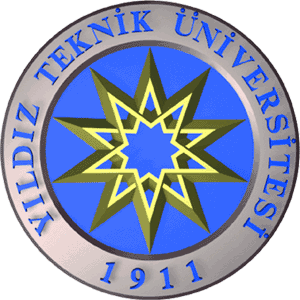 T.C.YILDIZ TEKNİK ÜNİVERSİTESİFEN EDEBİYAT FAKÜLTESİKİMYA BÖLÜMÜİLAÇ ETKEN MADDELERİNİN HPLC İLE BİRARADA ANALİZİ İÇİN DENEYSEL TASARIMBULUTHAN KARAHAL08024060LİSANS BİTİRME TEZİDanışmanProf. Dr. BÜRGE AŞÇIMayıs, 2021T.C.YILDIZ TEKNİK ÜNİVERSİTESİFEN EDEBİYAT FAKÜLTESİKİMYA BÖLÜMÜİLAÇ ETKEN MADDELERİNİN HPLC İLEBİRARADA ANALİZİ İÇİN DENEYSEL TASARIMBULUTHAN KARAHAL08024060LİSANS BİTİRME TEZİDanışmanProf. Dr. BÜRGE AŞÇIMayıs, 2021ÖNSÖZTez hakkında açıklamalar ve teşekkür bulunur.  ……BULUTHAN KARAHAL (Varsa bitirme çalışmasını destekleyen kurum ve kuruluşlar, proje bilgileri yazılmalıdır: Örneğin; Bu çalışma, Türkiye Bilimsel ve Teknik Araştırma Kurumu’nun ………………….numaralı projesi ile desteklenmiştir.)İÇİNDEKİLERSİMGE LİSTESİ	vKISALTMA LİSTESİ	viŞEKİL LİSTESİ	viiTABLO LİSTESİ	viiiÖZET	xiABSTRACT	x1	Giriş	11.1	Literatür Özeti	11.1.1	Alt BaşlıkBaşlık	11.2	Tezin Amacı	42	Genel Bilgiler	52.1	Alt Başlık	52.1.1	Alt BaşlıkBaşlık	52.2	Alt Başlık	62.3	Alt Başlık	63	Sonuç ve Öneriler	73.1	Örnek Sonuç Başlığı	73.1.1	Alt Başlık Başlık	7Kaynakça	8Ekler	9Özgeçmiş	10SİMGE LİSTESİAi		Activities of Daily LifeC		Alternate Step TestC		Body Mass IndexCR		Cross Step moving on Four Stopsf c(.)		Dynamic Bayesian Networks_H		Demura’s Fall Risk Assessment Chart_i 		ElectromyographyKISALTMA LİSTESİADL		Activities of Daily LifeAST		Step TestBMI		Body Mass IndexCSFT		Cross Step moving on Four StopsDBN		Dynamic Bayesian NetworksDFRAC 	Demura’s Fall Risk Assessment ChartEMG		ElectromyographyFEUP		Faculdade de Engenharia da Universidade do PortoFPRI		Fall Prediction and Risk IndexFR		Fall ProbabilityFRI		Fall Risk IndexGDP		Gross Domestic ProductGUGT             Get-Up-ang-Go TestLABIOMEP	Laboratório de Biomecânica do PortoMEMs		Micro-ElectromechanicsMTC		Minimum Toe ClearancePCA		Principal Components AnalysisPPA		Physiological Profile AssessmentPPP		Purchasing Power ParitiesSMWT           Six Meter Walking TestŞEKİL LİSTESİŞekil 1.1 Örnek Resim	3TABLO LİSTESİTablo 1.1 İkinci Örnek Tablo	2Tablo 1.2 Örnek Tablo	4ÖZETBitirme Çalışması BaşlığıÖğrenci Adı-SoyadıKimya Bölümü Lisans Bitirme TeziDanışman: Ünvan, Adı-SoyadTez çalışmasının özeti yazılır….Anahtar Kelimeler: Tez içeriği, anahtar kelime.ABSTRACTUndergraduate Thesis TitleStudent Name-SurnameChemistry Department Undergraduate ThesisAdvisor:  Title, Name-SurnameThe summary of the thesis study is written….Keywords: Thesis content, keyword.
Giriş Literatür ÖzetiAsdfsaAlt Başlık Tezin Amacı
Genel BilgilerAlt Başlık…. 
Sonuç ve ÖnerilerÖrnek Sonuç BaşlığıAlt Başlık Başlık KaynakçaAdhikari, B.,  Majumdar, S., (2004). “Polymers in Sensor Applications”, Prog. Polym. Sci., 29, 699–766.Eggins, R. B., (2000). Chemical Sensors and Biosensors, John Wiley & Sons, Ltd., New York.Jaruwongrungsee, K., Tuantranont, A., Wanna, Y., Wisitsoraat, A.,  Lomas, T., (2007). “Quartz Crystal Microbalance Humidity Sensor Using Electrospun PANI Micro/nano Dots”, Proceedings of the 7th IEEE International Conference on Nanotechnology, 4–6 August 2007, Hong Kong.Lange, U., Roznyatovskaya, N.V., Mirsky, V.M., (2008). “Conducting Polymers in Chemical Sensors and Arrays”, Analytica Chimica Acta, 614, 1-26.İnternet Kaynakları[1] Gamry Instruments, Basics of Electrochemical Impedance Spectroscopy, http://www.gamry.com/application-notes/basics-of-electrochemical-impedance- spectroscopy/, 19 Şubat.2014.[2]  Gamry Instruments, Equivalent Circuit Modeling Using the Gamry EIS300 Electrochemical Impedance Spectroscopy Software, http://www.gamry.com/application-notes/equivalent-circuit-modeling-using-the-gamry-eis300-electrochemical-impedance-spectroscopy-software/, 19 Şubat 2014.
EklerÖzgeçmiş